ASF CAVE ACCIDENT / INCIDENT REPORT FORM Version: Sept 2018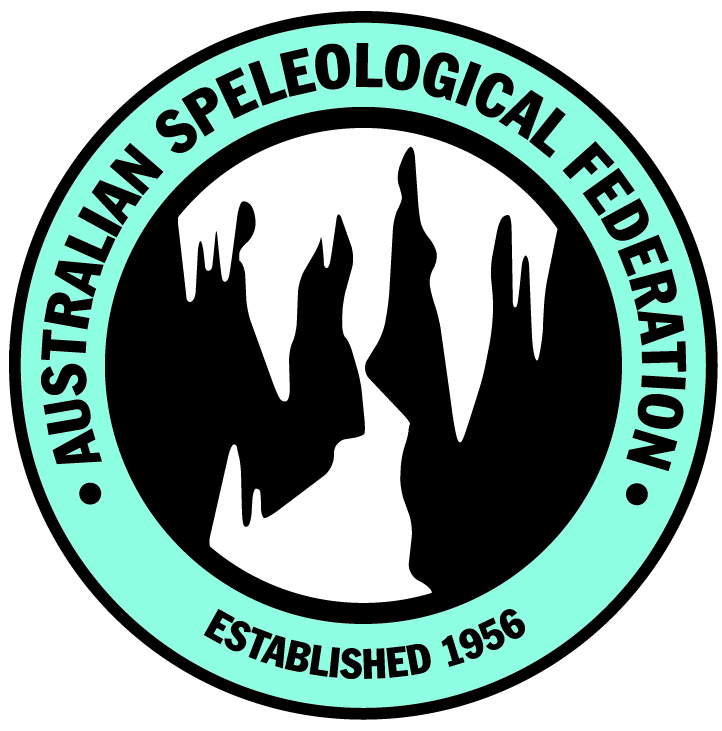 INSTRUCTIONSTo enter information on lines set your editor to 'overtype' and type in the box regions. To enter information in the [___] regions place an X like so [X]Please mark with an 'X' in as many boxes as required for the following questions:Number of persons injured? [      ]If rescue was required how was it undertaken?…/22Cave DescriptionParty description:Also if available please mail copies of referenced articles.When this form is completed please email to:or print out and mail to:Australian Speleological Federation Inc., PO BOX 388, BROADWAY, NSW 2007Thank you for your assistance and cooperation.Your NameYour ASF affiliationToday’s DateDate of IncidentYour addressHouse number:Street:Suburb:Postcode:PhoneMobileHome or workSource of information:Source of information:Contributing factors to the accidentContributing factors to the accidentI am the: victimgear failurewitnessunsafe practicerescuerbad luckuninvolvedinexperienceInjuries sustained:Injuries sustained:Injuries sustained:Injuries sustained:nonehospitalisation requiredminorvery seriousfirst aid requiredfatalIf known please supply a brief description of the injuries.Self rescueAssistance req.  (unofficial)Assistance required (Police/Official Rescue Group etc.)Assistance required (Police/Official Rescue Group etc.)Assistance required (Police/Official Rescue Group etc.)Tag number (if known)Namephysical location (if known)Dry ( no water or slight seepage and shallow water only) Dry ( no water or slight seepage and shallow water only) Dry ( no water or slight seepage and shallow water only) Wet (deep standing pool or running stream)Wet (deep standing pool or running stream)Wet (deep standing pool or running stream)Horizontal: under 200mover 200mover 200mVertical:   pitches less than 30mpitches longer than 30mpitches longer than 30mSize of group:  1 - 4     4 - 1011 plusASF affiliated groupNon-ASF group** Please supply details here (if known)* Please supply details here (if known)* Please supply details here (if known)* Please supply details here (if known)* Please supply details here (if known)* Please supply details here (if known) Has the incident been written up in a journal/circular/letter etc? yesnoIf so please supply references here:If so please supply references here:If so please supply references here:If so please supply references here:If so please supply references here:Please supply any further details that you consider relevant.ASF Australian Cave Rescue Commission Convenor, Brian Evans email:  asf.cave.rescue.commission@gmail.comASF SLARM CommissionDarren BrooksEmail: dbrooks@westnet.com.au